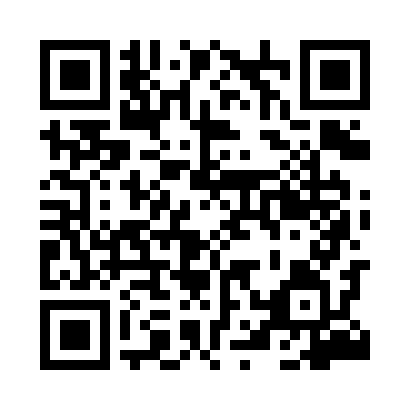 Prayer times for Zalszyn, PolandMon 1 Apr 2024 - Tue 30 Apr 2024High Latitude Method: Angle Based RulePrayer Calculation Method: Muslim World LeagueAsar Calculation Method: HanafiPrayer times provided by https://www.salahtimes.comDateDayFajrSunriseDhuhrAsrMaghribIsha1Mon4:126:1512:455:127:179:122Tue4:096:1312:455:137:199:143Wed4:066:1012:455:147:209:174Thu4:036:0812:445:167:229:195Fri4:006:0512:445:177:249:226Sat3:576:0312:445:187:269:247Sun3:546:0112:445:197:279:278Mon3:515:5912:435:217:299:299Tue3:475:5612:435:227:319:3210Wed3:445:5412:435:237:339:3411Thu3:415:5212:435:247:349:3712Fri3:385:4912:425:267:369:3913Sat3:345:4712:425:277:389:4214Sun3:315:4512:425:287:409:4515Mon3:285:4312:425:297:419:4716Tue3:245:4012:415:307:439:5017Wed3:215:3812:415:327:459:5318Thu3:185:3612:415:337:479:5619Fri3:145:3412:415:347:499:5920Sat3:115:3212:405:357:5010:0221Sun3:075:2912:405:367:5210:0522Mon3:045:2712:405:377:5410:0823Tue3:005:2512:405:387:5610:1124Wed2:565:2312:405:407:5710:1425Thu2:535:2112:395:417:5910:1726Fri2:495:1912:395:428:0110:2027Sat2:455:1712:395:438:0310:2328Sun2:415:1512:395:448:0410:2729Mon2:375:1312:395:458:0610:3030Tue2:335:1112:395:468:0810:33